.• .•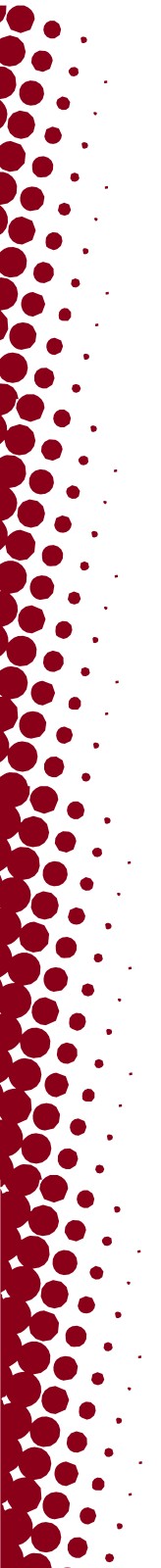 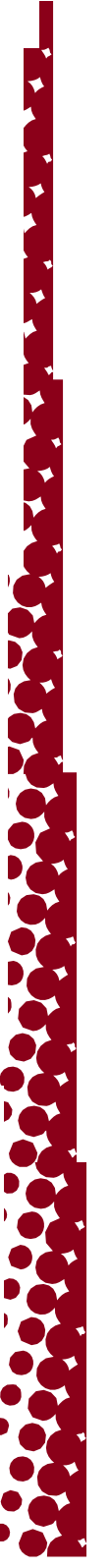 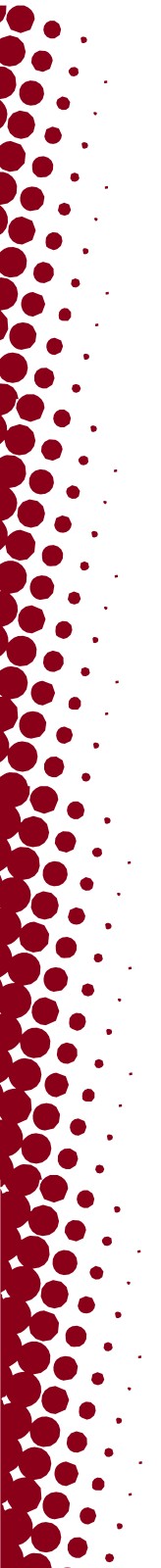 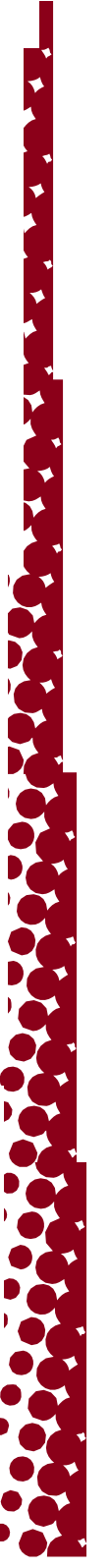 ••••••••••......የዩታህ ዩኒቨርስቲ
የህዝብ ደህንነት ክፍልየካምፓስ ግብአቶች911 ለድንገተኛ አደጋዎች801-585-2677 ለስምሪትየዩኒቨርስቲ ፖሊስpolice.utah.eduየወንጀል ሰለባ ተሟጋቾች24/7 ይገኛሉsafety.utah.edu/crime-victim-advocatesየካምፓስ ጥበቃየተጠበቁ አጃቢዎች እና የአሽከርካሪዎች እርዳታSafeUምንጮችን ሪፖርት ማድረግsafeu.utah.eduየዩኒቨርሲቲ የህዝብ ደህንነትየደህንነት ምክሮች እና ተነሳሽነትዓመታዊ የደህንነት ሪፖርቶችአስተያየት መስጠትsafety.utah.eduየአደጋ ጊዜ አስተዳደርየአደጋ ጊዜ ዝግጁነትየካምፓስ ማንቂያዎችemergency.utah.eduSafeRideከሰኞ-አረብ, 6 pm እስከ 12:30 amTransloc መተግበሪያን ለዋና ካምፓስ ያውርዱ:commuterservices.utah.edu/safe-ride801-231-9058 (ከሪሰርች ፓርክ)